OFFICIAL REPORT CONCERNING SELECTION OF ERASMUS+ ICM STUDENTS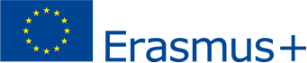 FOR 2022-2023 ACADEMIC YEAR FALL SEMESTERAbsence of Conflict of InterestWe, the undersigned, confirm that we do not have any conflict of interest in connection to the applicants below. A conflict of interest may arise in particular as a result of economic interests, political, family or emotional ties or any other relevant connection or shared interest. We also confirm that we will inform Middle East Technical University of any issue that could give rise to a conflict of interest.Selection ResultsWe hereby declare that the below students are registered in a degree programme in our institution. They have been selected according to the EU Commission’s principle that requires a call for application that addresses all potential participants and a selection process which is fair, transparent, objective and documented, ensuring equal opportunities to participants eligible for mobility (ICM Inter-Institutional Agreement, Part D). All calls, announcements, applicant lists and selection records are kept available upon demand.MAIN STUDENT LIST with Erasmus+ ScholarshipsRESERVE STUDENT LIST with Erasmus+ ScholarshipsMAIN STUDENT LIST without Erasmus+ Scholarships (Zero-Grant)SELECTION COMMITTEERankingFirst NameLast NameProgram / Field of Study
at Home UniversityStudy Cycle 
(UG, MS, PhD)Class/Year12RankingFirst NameLast NameProgram / Field of Study
at Home UniversityStudy Cycle 
(UG, MS, PhD)Class/Year12RankingFirst NameLast NameProgram / Field of Study
at Home UniversityStudy Cycle 
(UG, MS, PhD)Class/Year12Name	Title & Position in the InstitutionSignatureDate